ZIELOBJEKTSUCHE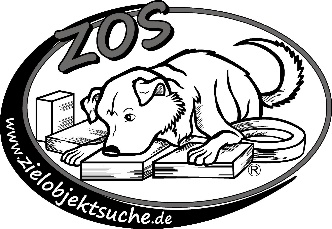 AusscheidungswettkampfAllgemeine InformationenZur Teilnahme an der jährlichen Internationalen ZOS-Meisterschaft, veranstaltet von der Hundezentrum Baumann GmbH, muss jeder Starter einen Qualifikationsnachweis erbringen. Der Nachweis der Qualifikation erfolgt in allen Leistungsklassen auf einem davor stattfindenden Ausscheidungswettkampf, wenn mindestens 240 Gesamtpunkte und zusätzlich mindestens 70 Punkte in der Einzeldisziplin erzielt werden.Teilnehmen am jeweiligen Ort des Ausscheidungswettkampfs kann jedes ZOS-Team, welches dort nicht regelmäßig trainiert.Austragungsorte 2017Anmeldezeiten 2017Allgemeiner AblaufDie Veranstaltung beginnt samstags um 8:15 Uhr mit der Begrüßung und Auslosung der Startnummern. Um 10:00 Uhr beginnen die Disziplinen.TeilnahmevoraussetzungFür den Hund muss nachweislich eine gültige Haftpflichtversicherung bestehen. Zusätzlich muss der Hund gegen Tollwut geimpft sein. Als Nachweis ist der gültige Impfausweis bei der Auslosung vorzulegen.Anmeldung und GebührDie verbindliche Anmeldung erfolgt mit dem nachfolgenden Formular per E-Mail. Mit dem Erhalt der Bestätigungsnachricht ist die Startgebühr in Höhe von 40,00 € dem jeweiligen Ausrichter auf das angegebene Konto sofort zu entrichten. Wir bitten im Namen der Ausrichter aber auch im Sinne des gegenseitigen fairen Umgangs um eine direkte Erledigung. Wegen der kurzen Anmeldefristen erfolgt keine Rückerstattung der Startgebühr. LeistungsrichterFür alle Ausscheidungswettkämpfe sind nur Leistungsrichter zugelassen die zuvor durch die Hundezentrum Baumann GmbH ausgebildet und geprüft wurden.ZIELOBJEKTSUCHEAusscheidungswettkampfAnmeldeformularHiermit melde ich mich verbindlich für den Ausscheidungswettkampf 2017an. Mit der Bestätigung ist die Startgebühr in Höhe von 40,00 € an den Ausrichter zu entrichten.Angaben zum Hundeführer:Angaben zum Hund:Leistungsklasse (LK)  LK 1	  LK 2	  LK 3	  LK 4Ab der Leistungsklasse 2 wurde die Zulassung erlangt:Für die Leistungsklasse 3 und 4 werden folgende Suchgegenstände benannt:DatumOrtAusrichterLeistungsklasse13./14. MaiBremenDOG CITYLK 1,2,3 und 415./16. JuliReichertshofenMeine Hundeschule KlemzLK 1 und 212./13. AugustBurbachHundezentrum SiegerlandLK 1,2 und 3Int. Deutsche ZOS-Meisterschaft:Int. Deutsche ZOS-Meisterschaft:Int. Deutsche ZOS-Meisterschaft:01./03.SeptemberNiedernbergLucky Dog SchoolLK 1 bis 403.04. bis 10.04.für Bremen05.06. bis 12.06.für Reichertshofen17.07. bis 24.07.für Burbach13.08. bis 17.08.für Int. Deutsche ZOS-Meisterschaft in Niedernberg13./14.MaiBremenDOG CITY15./16.JuliReichertshofenMeine Hundeschule Klemz12./13.AugustSiegerlandkomm teamwärts01./03.September!!Meisterschaft!!Lucky Dog SchoolName:Vorname:Straße:PLZ:Ort:E-Mail:Telefon:Name:Alter:Widerristhöhe:Rasse/Mix:Tollwutimpfung:  1 Jahr  /    3 JahreGültigkeit bis:Wann:Wo:1.Beschaffenheit:2.Beschaffenheit:3.Beschaffenheit:Datum:Unterschrift/Zeichen:       